Phonics Home Learning Week Commencing 08/02/21This week we are continuing to learn new phase 3 sounds, we will introduce our first trigraph.A trigraph is three letters making one sound.  Phonics Play: Username: jan21 Password: home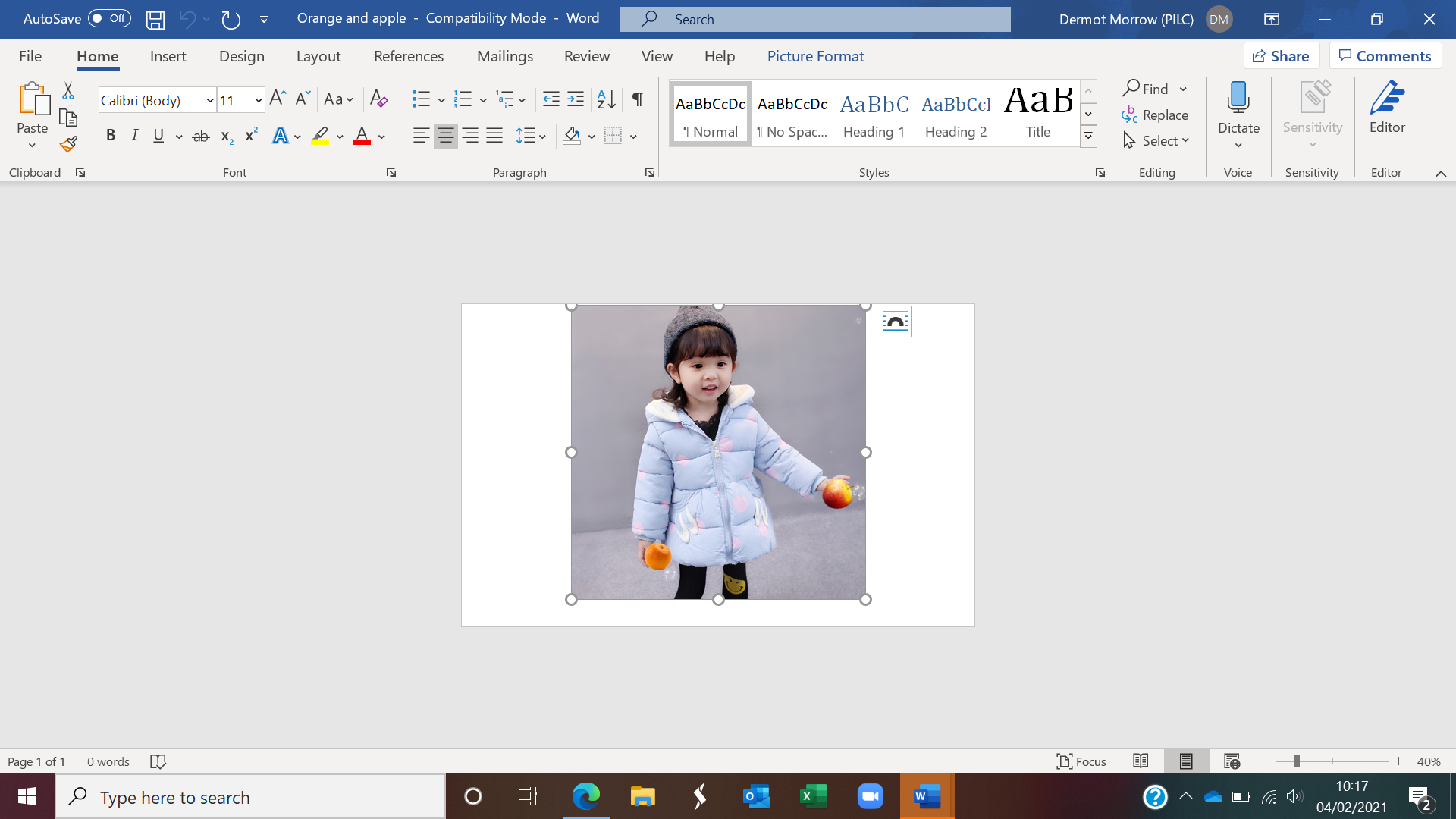 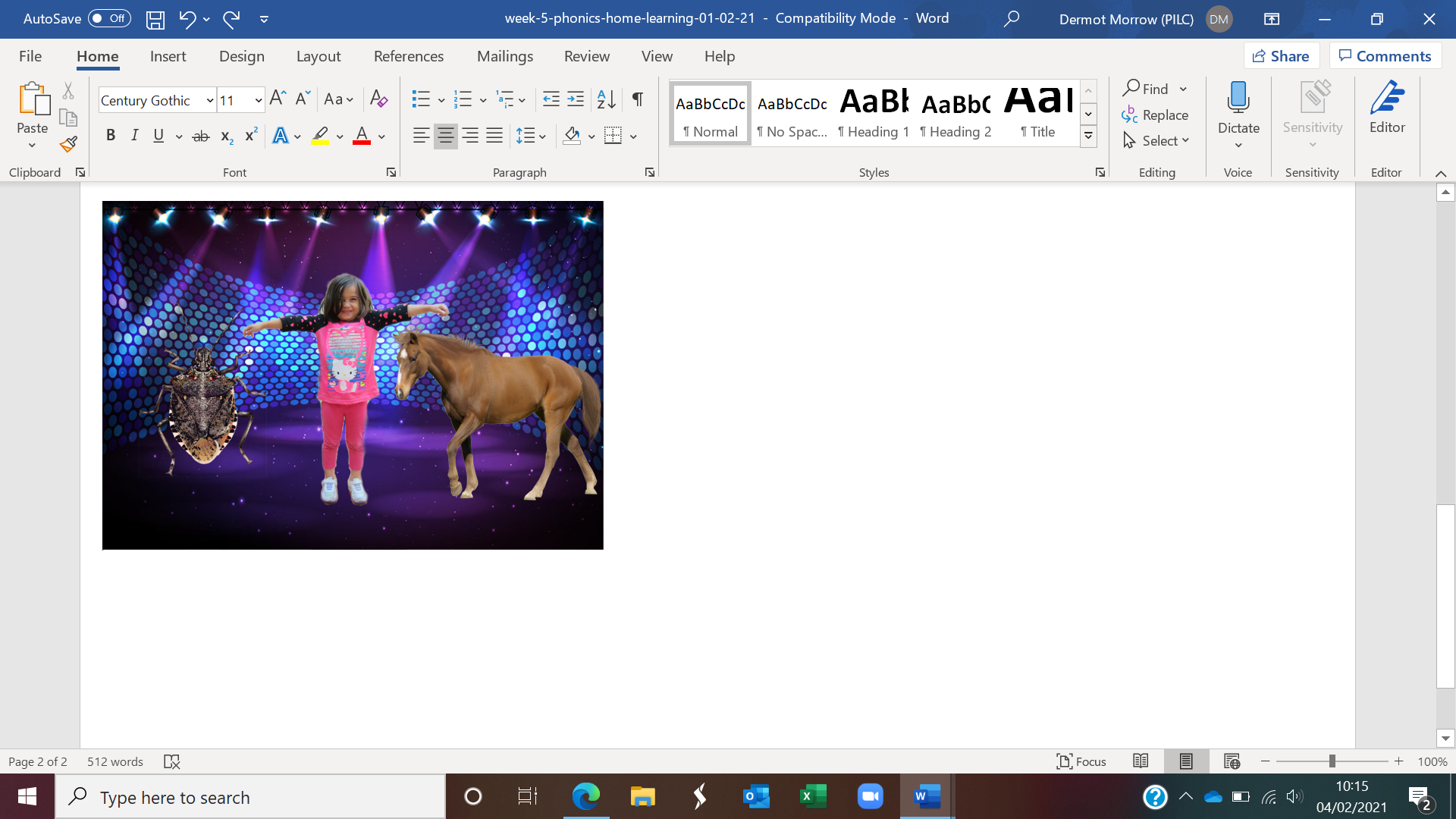 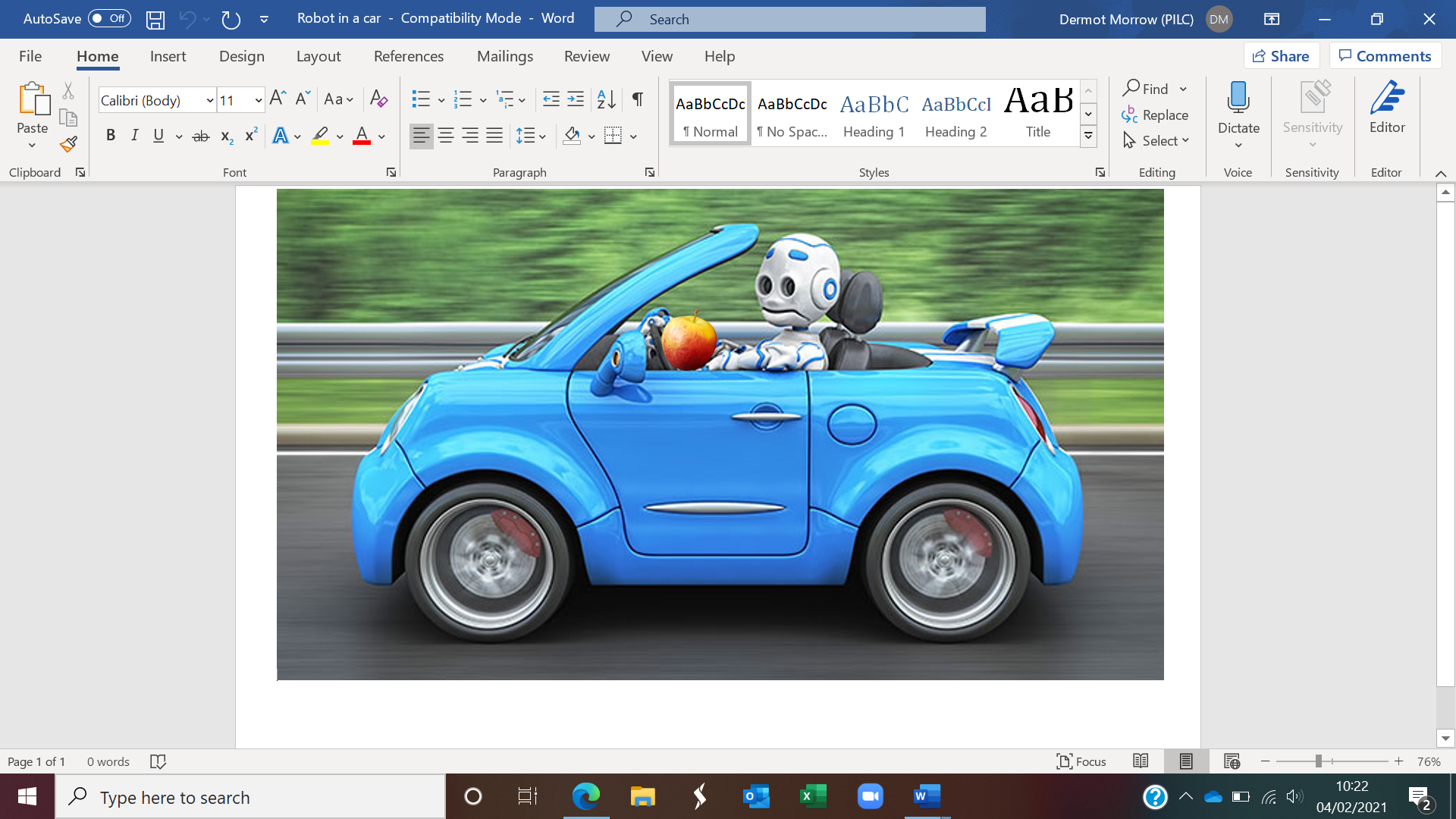 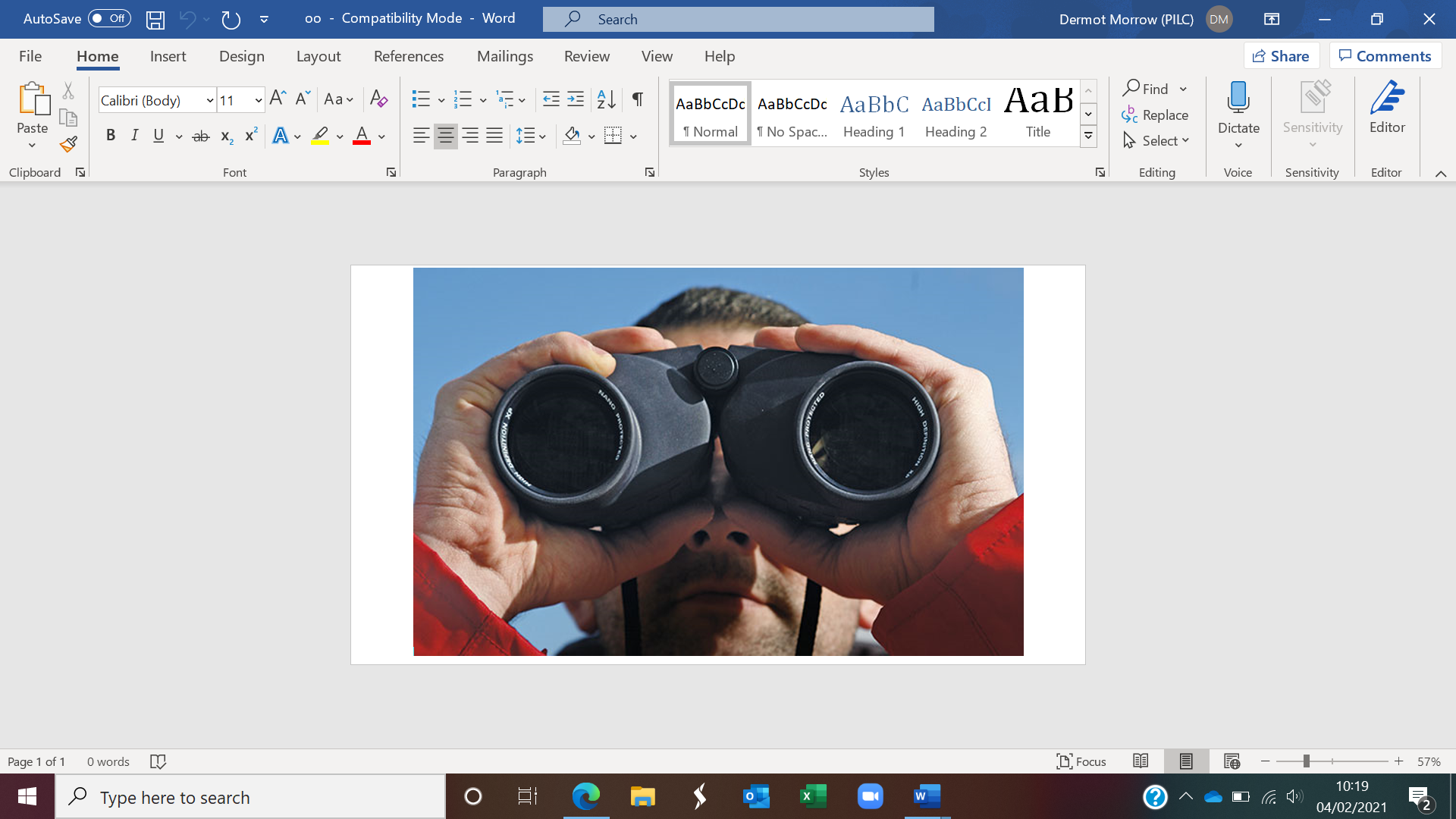 MondayTuesdayWednesdayThursdaySee Tapestry Observation: Phonics Monday 8th FebruaryToday we willpractise the sounds we knowintroduce the trigraph ‘igh’.  practise writing this sound, saying: ‘Down the body, dot for the head’ ‘Around her face, down her hair, give her a curl’, ‘Down the head to the hooves and over his back’. The story is: The insect, the girl and the horse turn on the light’.write the words ‘high’ & ‘night’read the sentences ‘I can see a light in the night’ and ‘I might go to the shop’.practise tricky words learnt so far(Tricky word song: https://www.youtube.com/watch?v=R087lYrRpgY&list=PLCLKSf1kRDSRP6OCf-lm0wAr2s7Y1LfkO&index=3) Optional extraLogin to phonics play: https://www.phonicsplay.co.uk/resources/phase/2/picnic-on-pluto Play Picnic on Pluto – select ‘igh’See Tapestry Observation: Phonics Tuesday 9th FebruaryToday we will practise the sounds we knowintroduce the new sound ‘oa’.practise writing this sound, saying: ‘’All around the orange’, ‘Around the apple and down the leaf’. The story is: ‘I put an orange and an apple in my coat pocket’write the words ‘goat’’ & ‘coat’write the sentence ‘The big boat was red.’introduce the new tricky word – they(Tricky word songs: https://www.youtube.com/watch?v=TvMyssfAUx0&list=PLCLKSf1kRDSRP6OCf-lm0wAr2s7Y1LfkOhttps://www.youtube.com/watch?v=R087lYrRpgY&list=PLCLKSf1kRDSRP6OCf-lm0wAr2s7Y1LfkO&index=3) Optional extraLogin to phonics play:https://www.phonicsplay.co.uk/resources/phase/3/dragons-den Play Dragon’s Den – select ‘oa’See Tapestry Observation: Phonics Wednesday 10th FebruaryToday we willpractise the sounds we knowintroduce the new sound ‘oo’.  It can be said in 2 different ways - short or a long sound’The story is: ‘ Oooooo! Look at that’practise writing this sound.  oo or oo?  Looking at words with each way of saying this digraph.write the words ‘food’ & ‘wood’read the sentences ‘It will be good to see Nan.’ and ‘The moon is big and bright’introduce the new tricky word – my (Tricky word song: https://www.youtube.com/watch?v=R087lYrRpgY&list=PLCLKSf1kRDSRP6OCf-lm0wAr2s7Y1LfkO&index=3) Optional extraLogin to phonics play:https://www.phonicsplay.co.uk/resources/phase/3/buried-treasure Play Buried Treasure – select ‘oo’See Tapestry Observation: Phonics Thursday 11th FebruaryToday we willpractise the sounds we knowintroduce the new sound ‘ar’.practise writing this sound.  The story is: ‘The apple was eaten by a robot driving the car’read the words to match to pictures (bark, dark, car, farm, park)write the sentences ‘My car is on the road’practise tricky words learnt so far(Tricky word songs: https://www.youtube.com/watch?v=TvMyssfAUx0&list=PLCLKSf1kRDSRP6OCf-lm0wAr2s7Y1LfkOhttps://www.youtube.com/watch?v=R087lYrRpgY&list=PLCLKSf1kRDSRP6OCf-lm0wAr2s7Y1LfkO&index=3) Optional extraLogin to phonics play:https://www.phonicsplay.co.uk/resources/phase/3/dragons-den Play Dragon’s Den – select ‘ar’Resources: Sound mat & tricky word list.Internet for links above.Pen/pencil and paperResources: Sound mat & tricky word list.Internet for links above.Pen/pencil and paperResources: Sound mat & tricky word list.Internet for links above.Pen/pencil and paperResources: Sound mat & tricky word list.Internet for links above.Pen/pencil and paper